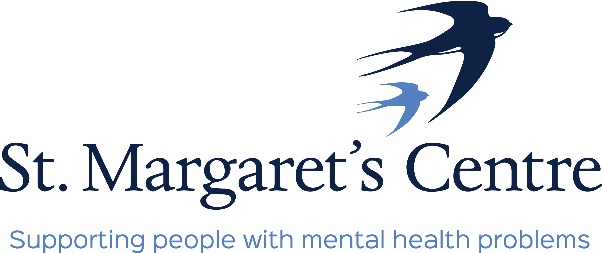 September Courses at St Margaret’s CentrePlease note that these are for current attendees only. You can sign up to a maximum of one per day. Unfortunately we cannot accept new referrals at this time.Monday 14th September9-11.30am: Mindfulness Colouring with Olwyn9.30am-12pm: Botanical Watercolours with Nicola1-3.30pm: Pebble Painting with Olwyn1.30-4pm: Intro to Phone Photography with NicolaWednesday 16th September9-11.30am: Watercolours with Olwyn9.30-10.30am: Music Therapy with Elizabeth11am-12pm: Music Therapy with Elizabeth1-3.30pm: Magnetic Crafts with Olwyn1.30-2.30pm: Music Therapy with Elizabeth3-4pm: Music Therapy with ElizabethThursday 17th September9-11.30am: Drawing Cute Creatures with Olwyn9.30am-12pm: Botanical Pastels with Nicola1-3.30pm: Dry Brush Painting with Olwyn1.30-4pm: DIY Felt Plushie with Nicola Friday 18th September9-11.30am: Mandalas with Olwyn9.30am-12pm: Create Your Own Gift Tags with Nicola1-3.30pm: Pastel Drawing with Olwyn1.30-4pm: Mixed Media Cityscape Collage with NicolaMonday 21st September9-11.30am: Dry Brush Painting with Olwyn9.30am-12pm: MDF Painting with Nicola1-3.30pm: Pop-Up Cards with Olwyn1.30-4pm: Walking Group with NicolaWednesday 23rd September9-11.30am: Mindfulness Colouring with Olwyn9.30-10.30am: Music Therapy with Elizabeth11am-12pm: Music Therapy with Elizabeth1-3.30pm: Drawing Cute Creatures with Olwyn1.30-2.30pm: Music Therapy with Elizabeth3-4pm: Music Therapy with ElizabethThursday 24th September9-11.30am: Felt Sewing with Olwyn9.30am-12pm: Mixed Media Cityscape Collage with Nicola1-3.30pm: Watercolours with Olwyn1.30-4pm: Create Your Own Gift Tags with NicolaFriday 25th September9-11.30am: Pebble Painting with Olwyn9.30am-12pm: Botanical Pastels with Nicola1-3.30pm: Mandalas with Olwyn1.30-4pm: DIY Felt Plushie with NicolaMonday 28th September9-11.30am: Dry Brush Painting with Olwyn9.30am-12pm: Botanical Watercolours with Nicola1-3.30pm: Felt Sewing with Olwyn1.30-4pm: Intro to Phone Photography with NicolaWednesday 30th September9-11.30am: Button Art Cards with Olwyn9.30-10.30am: Music Therapy with Elizabeth11am-12pm: Music Therapy with Elizabeth1-3.30pm: Watercolours with Olwyn1.30-2.30pm: Music Therapy with Elizabeth3-4pm: Music Therapy with ElizabethThursday 1st October9-11.30am: Pastel Drawing with Olwyn9.30am-12pm: Mixed Media Cityscape Collage with Nicola1-3.30pm: Button Art Cards with Olwyn1.30-4pm: Walking Group with NicolaFriday 2nd October9-11.30am: Fineliner Drawing with Olwyn9.30am-12pm: MDF Painting with Nicola1-3.30pm: Pastel Drawing with Olwyn1.30-4pm: Create Your Own Gift Tags with Nicola